Jautājumi/atbildes Nr.1Nr.p.k.JautājumsAtbilde1.1.Lūgums precizēt projektēšanas apjomu visām komunikācijām, iepirkuma nolikumam pievienot topogrāfiskos plānus ar komunikāciju turētāju tehniskiem noteikumiem.Daugavpils pilsētas domes mājas lapā daugavpils.lv sadaļā konkursi atrodas dotā iepirkuma nolikums, tehniskās specifikācijas, pielikumi (t.sk. topogrāfiskais plāns un tehniskie noteikumi). Tehniskos noteikumus no AS „Augstsprieguma tīkls” un VAS „Latvijas dzelzceļš” pēc tehniskās specifikācijas pieprasa projektētājs.1.2.Lūgums papildināt Līguma 9. punktu ar papildus nosacījumu: Ja līguma izpildes laikā rodas neparedzami apstākļi, kuri kavē darba izpildi un nav atkarīgi no Projektētāja, puses vienojas par darbu izpildes termiņa pagarināšanu, noslēdzot par to atsevišķu vienošanos.Līguma projekta 9.sadaļa regulē līguma apturēšanu, izbeigšanu un izpildi. Pasūtītāja prasības ir noteiktas ievērojot normatīvo aktu regulējumu un paliek negrozītas. 1.3.Ņemot vērā faktu, ka Pasūtītāja vai Būvvaldes lēmuma pieņemšanai par projekta risinājumiem saskaņā ar Projektēšanas uzdevumu 17.p. „Īpašie nosacījumi” nepieciešams laiks, piedāvājam grozīt Līguma 2.p.: Pasūtītājs akceptē vai dot rakstiski pamatotu atteikumu to izdarīt 5 dienu laikā. Pretēja gadījumā līguma izpildes termiņš tiek pagarināts par lēmuma pieņemšanas kavējuma laiku.Līguma projekta 2.punkta prasības ir noteiktas ņemot vērā Pasūtītāja vajadzības un paliek negrozītas.1.4.Lūdzam precizēt darbu apjomus „A”, „B”, „C” daļām: Topogrāfiskā izpēte, Būvprojekta eksemplāru skaits. (Līgumā, specifikācijā un nolikuma pielikumā Nr.3 nesakrīt informācija).Tehniskajās specifikācijās ailē „Būvprojektu eksemplāru skaits” ir paredzēts, ka ir iesniedzami 5 ORIĢINĀLI un  2 DIGITĀLĀ VEIDĀ(PDF;DWG), t.i. kopā 7 eksemplāri.Līguma projekta 4.1.punktā ir noteikts, ka Projekta dokumentācija tiek izsniegta 7 oriģināleksemplāros + 2 eksemplāri digitālā veidā (PDF;DWG).Izteiciens „+ 2 eksemplāri” ir jāsaprot kā „tajā skaitā 2 eksemplāri digitālā veidā (PDF;DWG)”.1.5.Lūdzam noradīt papildus topogrāfijas uzmērīšanas vietu un precizēt projektēšanas darbu robežas „A” un „B” daļām.Projektēšanas robeža sakrīt ar ielas sarkano līniju. Nepieciešamības gadījuma (piemēram, ja inženierkomunikāciju īpašnieku tehniskajos noteikumos ir noradīta pieslēgumu vieta, kura atrodas aiz ielas sarkanās līnijas un nav attēlota topogrāfiskajā plānā) Projektētājam jāveic papildus topogrāfiskā izpēte, dotais nosacījums ir minēts tehniskā specifikācijā. Topogrāfiskās izpētes platība arī sniedz informāciju Projektētajam par aptuveno projektēšanas platību. Skatīt grafisko pielikumu par papildus topogrāfisko izpēti.1.6.Lūgums precizēt Līguma 7.1.p. izteikumu „pēc iespējas īsākā laika periodā”. Kāds termiņš ir domāts?Līguma projekta 7.1.punkts nosaka: „Pasūtītājam jāsniedz visa nepieciešamā dokumentācija un informācija, kas nepieciešama Projekta Dokumentācijas izstrādāšanai pēc iespējas īsākā laika periodā. Pasūtītājs ir atbildīgs par iesniegtās dokumentācijas un informācijas pareizību, Izpildītājs pieņem to kā pareizu un nav atbildīgs par šīs informācijas atbilstības pārbaudi”.Formulējums „pēc iespējas īsākā” paredz, ka dokumentācija tiks sniegta tik ātri, cik vien ir iespējams.1.7.Saskaņa TN Nr.37.8-10/541/0904 no SIA Lattelecom un pēc konsultācijas ar komunikāciju turētāju, Mendeļejeva ielas projektēšanas darbiem nepieciešams VST telekomunikāciju inženieris.Kāpēc nolikumā 3.2.1.p. tabulā “iesaistāma personāla saraksts” “A” daļai nav iekļauts “Telekomunikāciju sistēmu un tīklu projektēšanas speciālists”?Tehniskajā specifikācijā, sadaļā 2.Darba apjomi nav minēta VST tīklu pārbūve, tāpēc atsevišķi netika prasīts VST speciālists, tomēr sadaļā 3.Projektēšanas uzdevums 17.punktā Īpašie nosacījumi ir rakstīts: Izpildītājam jāveic citu inženierkomunikāciju projektēšanas darbus atbilstoši tehniskajiem noteikumiem. SIA „Lattelecom” tehniskajos noteikumos (Nr.37.8-10/541/0904) nav norādīts, ka būs viennozīmīgi jāveic VST tīklu pārbūves projektēšanu. Pamatojoties uz minēto, šāds speciālists nav pieprasīts konkursa nolikumā.1.8.Nevar saprast Topogrāfiskās izpētes apjomu “B” daļai. Lūdzu noradīt projektēšanas darbu robežas.Tehniskajā specifikācijā, sadaļā 2.Darba apjomi ir uzrakstīts Topogrāfiskā izpēte 1,50 ha.Grafiskais pielikums (aptuvena teritorijas platība):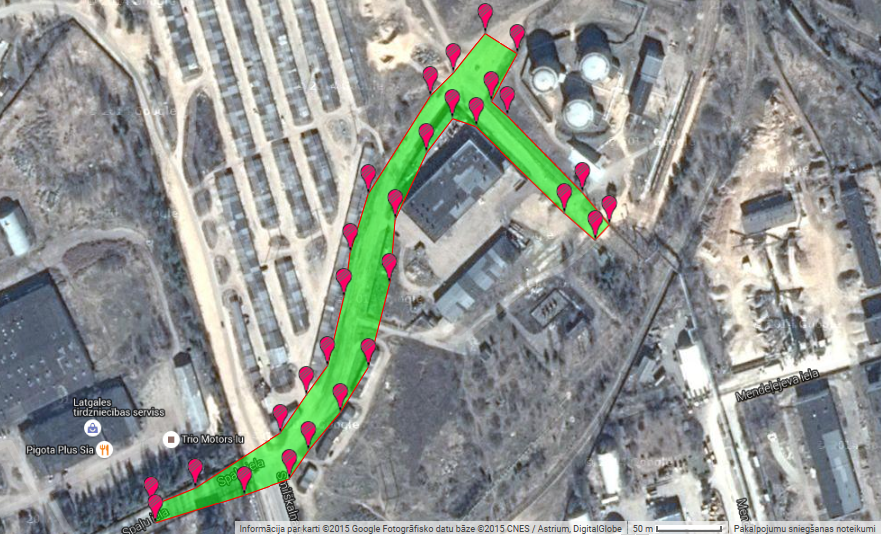 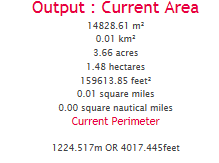 